Справка о проведении Занятия в  «Школе педагогического мастерства» 13.10.2020 г. на базе ДДТ «На реке Сестре» прошло Занятие «Школы педагогического мастерства», на котором выступала Киселева А.А. с темой: «Организация работы по подготовке педагогических работников к участию в конкурсах и проектах в текущем учебном году» и Филинова Д.В. с темой: «Методическая поддержка педагогов в процессе реализации дистанционного обучения и использования ресурса социальных сетей»Подготовила справкуМетодист Филинова Д.В.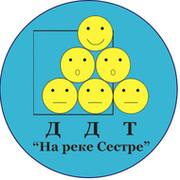 Администрация Курортного района Санкт-ПетербургаГосударственное бюджетное учреждение дополнительного образованияДом детского творчества Курортного района Санкт-Петербурга«На реке Сестре»